El SO2 se oxida con un 100% en exceso de aire. Sólo el 80% del SO2 reacciona. Los gases entran al reactor a 400° C y salen a 500° C. ¿Cuántas kilocalorías son absorbidas en el intercambiador de calor del reactor por cada 100 kg de SO2 alimentado?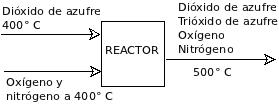 Base de cálculo: 100 kg de SO2Se convierte la base de cálculo en unidades molares, pues los cálculos con reacciones químicas se facilitan en estas unidades: nSO2 = (100 kg)*(1 kg mol/64 kg) = 1,5625 kg mol.nSO2 que reaccionan = 1,25 kg mol → nSO2 que no reaccionan = 0,3125 kg mol.La reacción que ocurre es: SO2 + ½ O2 → SO3nO2 teóricos = (1,5625 kg mol SO2)*(0,5 kg mol O2/1 kg mol SO2) = 0,78125 kg mol.nO2 suministrados = 1,5625 kg mol.nN2 suministrados = (1,5625 kg mol)*(79/21) = 5,878 kg mol.nO2 que reaccionan = (1,25 kg mol SO2)*(0,5 kg mol O2/1 kg mol SO2) = 0,625 kg mol.Con esta información se puede calcular el número de moles de cada uno de los productos:nSO3 que salen = 1,25 kg mol.nSO2 que salen = 0,3125 kg mol.nO2 que salen = 1,5625 kg mol – 0,625 kg mol = 0,9375 kg mol.nN2 que salen = 5,878 kg mol.Balance de energía: Temperatura de referencia: 25° C.Q = ΣΔH°R + ΣΔHSALIDA - ΣΔHENTRADAΣΔH°R = ΣΔH°F PRODUCTOS – ΣΔH°F REACTIVOS = (-395,18 kJ/g mol)*(1250 g mol) + (296,9 kJ/g mol) *(1250 g mol) = -122850 kJ.Los calores de formación se tomaron del libro BALANCE DE ENERGÍA de Néstor Gooding Garavito.ΣΔHSALIDA = (1,25 kg mol)*(15,82 kcal/kg mol °C)*475° C + (0,3125 kg mol)*(11,22 kcal/kg mol °C)*475° C + (0,9375 kg mol)*(7,515 kcal/kg mol °C)*475° C + (5,878 kg mol)*(7,159 kcal/kg mol °C)*475° C = 34393,4 kcalΣΔHENTRADA = (1,5625 kg mol)*(10,94 kcal/kg mol °C)*375° C + (1,5625 kg mol)*(7,406 kcal/kg mol °C)*375° C + (5,878 kg mol)*(7,089 kcal/kg mol °C)* 375° C = 26375,5 kcal.Los datos de capacidades caloríficas se obtuvieron del libro BALANCE DE ENERGÍA de Néstor Gooding Garavito.Q = (-122850 kJ)*(1 kcal/4,1855 kJ) + 34393,4 kcal – 26375,5 kcal = - 21333,43 kcal.